Mit Unterstützung von:	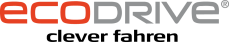 MedieninformationCO2 von 50 Millionen Autokilometern eingespartSchweizer Garagisten leisten mit dem AutoEnergieCheck einen wichtigen Beitrag zur Energiestrategie des Bundes – Auszeichnung für Berner GaragenbetriebWeitere Informationen erhalten Sie von: Markus Peter, Leiter Automobiltechnik & Umwelt beim Auto Gewerbe Verband Schweiz (AGVS), Telefon 031 307 15 15, E-Mail markus.peter@agvs-upsa.ch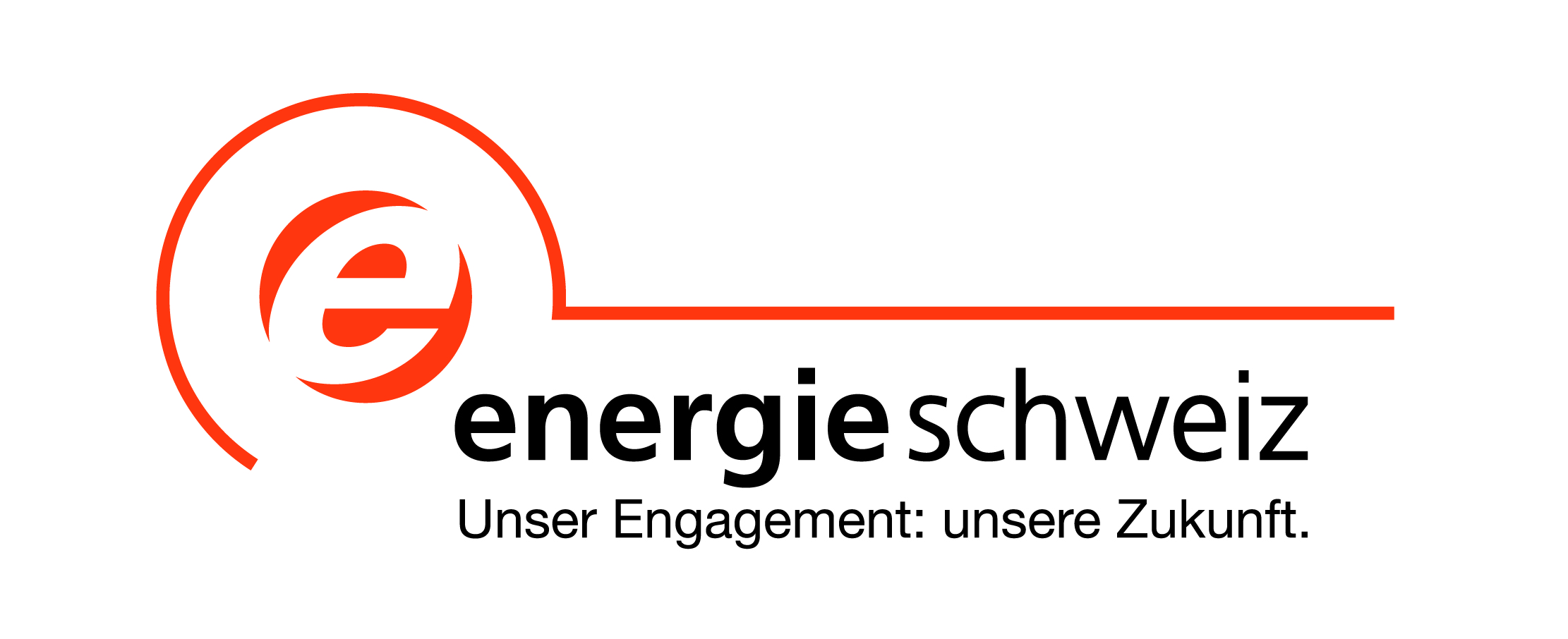 